Christmas Gift Tokens1. Carefully cut out the front cover and gift token. ⚠2. Print off page 2 for the number of tokens you need for your book.3. Put the front cover onto your gift tokens and staple them together. ⚠4. Write your Christmas promises onto the gift tokens.5. Give your Christmas gift tokens as a gift on Christmas day.Front cover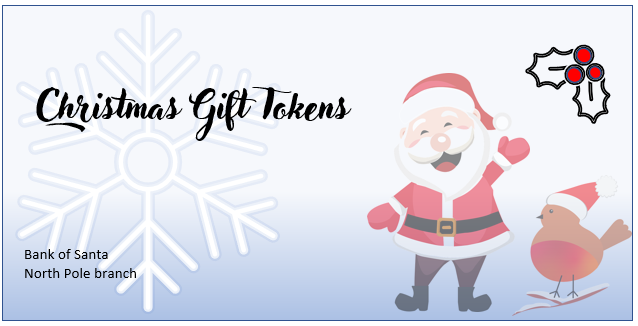 Gift token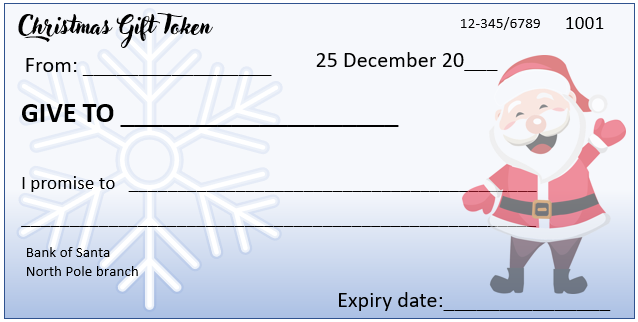 Some ideas for Christmas promises ⚠Clean the kitchenClean the living roomClean the dining roomClean the bathroomClean the playroomClean the officeClean the bedroomPick up litterHelp to vacuumHelp to sweepHelp with the laundryHelp to dustTake household rubbish outHelp to recycle rubbishMow the lawnHelp to weed the gardenWash the windowsClean out the wardrobeClean out the refrigeratorWash the carClean bed linensClean the garageHelp with the shoppingHelp to bake a cakeCook a simple meal Fold the laundryIron some clothes 